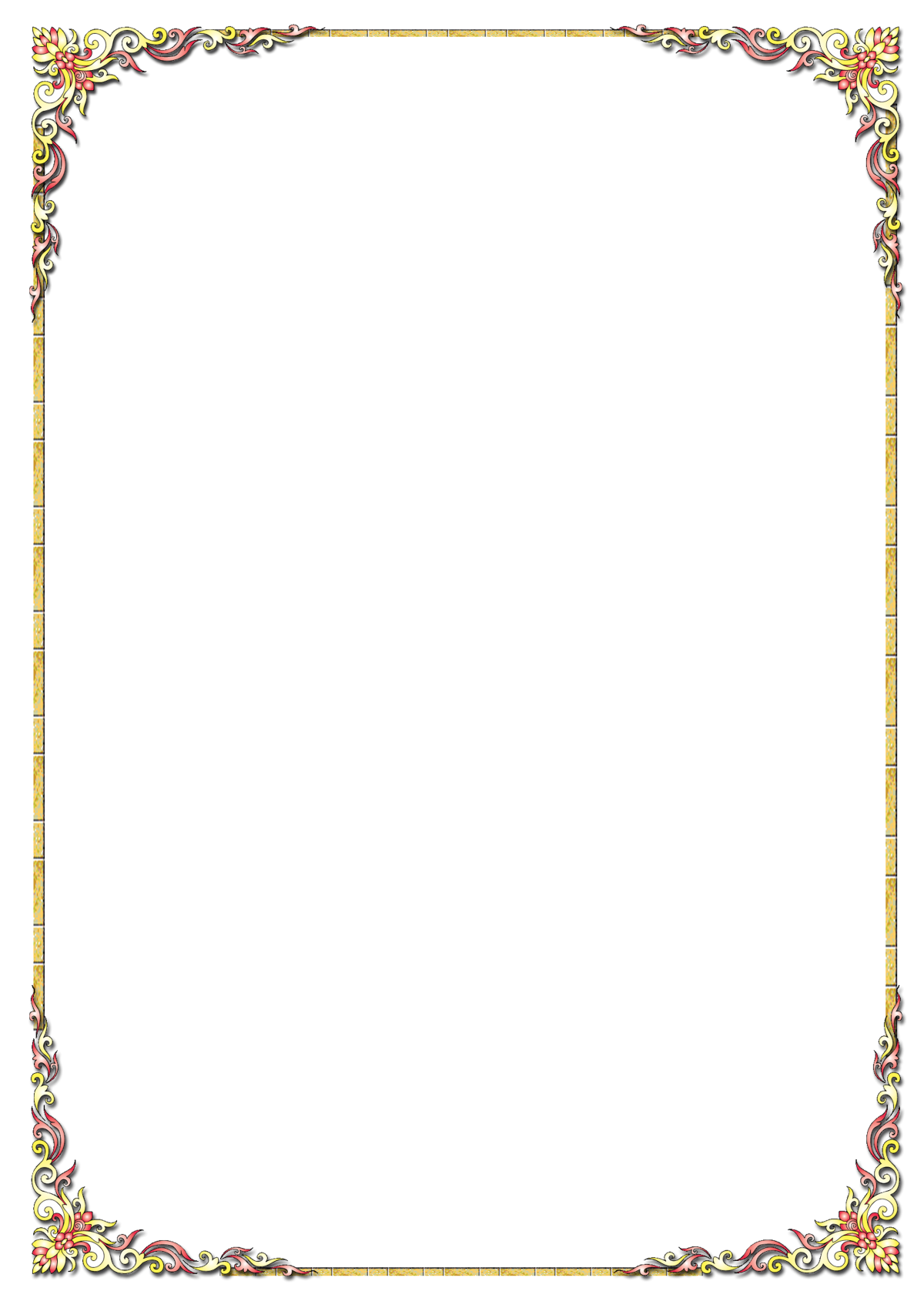 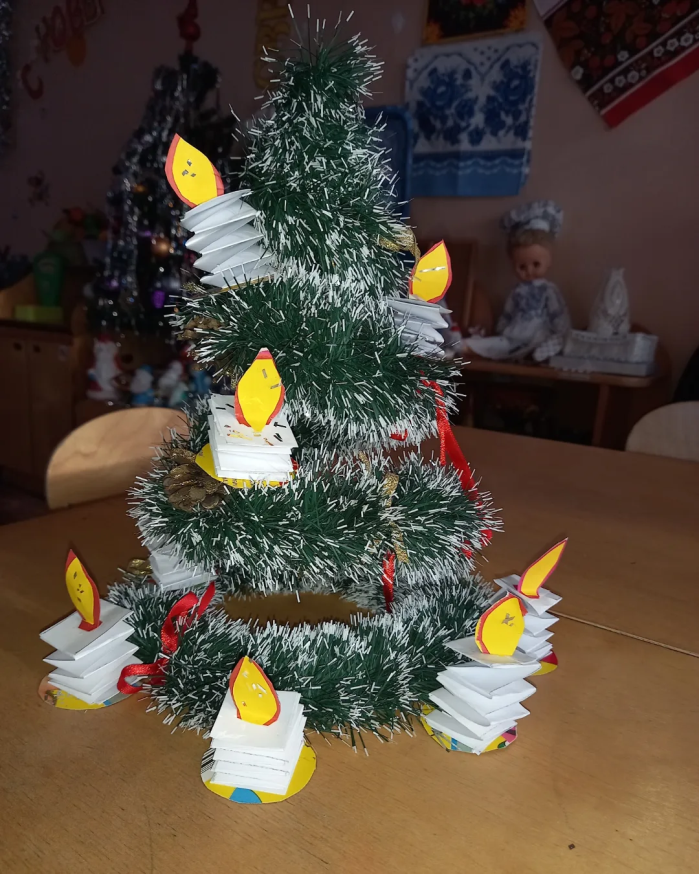 Цель: создание украшения для рождественской ёлки из бумаги своими руками.Задачи:Образовательные:Познакомить воспитанников с народными традициями, связанными с Рождеством.Развивающие:Развивать у дошкольников воображение, фантазию, творческое мышление, коммуникативные способности.Воспитательные:Способствовать воспитанию художественного и эстетического вкуса, творческого восприятия окружающего мира.Способствовать воспитанию у дошкольников аккуратности, терпения. Форма занятия: групповая, индивидуальная.Возраст: старшая группа 5-6 лет.Методы: словесный (беседа, объяснение),  демонстрационный, (использование ИКТ), практический. 
Оборудование:  бумага белого, желтого,  красного цветов,  ножницы, карандаш, клей карандаш,  мишура, картон.Ход занятия:Воспитатель: Ребята, сегодня у нас не обычное занятие, мы с вами побываем на виртуальной экскурсии.Воспитатель: Скажите ребята, какой праздник мы отмечали 7 января? Дети: Рождество.Воспитатель: Да, ребята. Рождество – это великий праздник, торжественный день для всех христиан. В этот день в человека воплотился сам Бог, Спаситель мира. Скажите, пожалуйста, как мы готовимся к этому празднику?Дети: Наряжаем елку, готовим подарки и угощения.Воспитатель: Ребята, я хочу рассказать вам одну легенду об этом празднике.Древняя легендаОдна старинная легенда говорит, что елка стала символом Рождества только благодаря желанию небесных сил. Когда в Вифлееме, в старом хлеву, родился Спаситель, на тёмном небе, зажглась новая звезда. Узнав об этом божественном знамении, к хлеву пришли пастухи,  растения и животные. Каждый старался подарить новорождённому какой-нибудь подарок. Деревья и растения дарили Младенцу свои цветы, листья, плоды, благоухания. На радостное событие поспешила и елка, но её не пустили к Младенцу пальма и маслина, шутя над её липкой смолой и колючими иголками. Скромная ёлка не стала спорить и грустно стояла в стороне, думая, что она не достойна войти в  святое место. Но Ангел, который слышал весь разговор деревьев, пожалел Ель и украсил её ветви звездами с неба. Ель засияла всеми звездными огоньками и вошла к Младенцу. В этот момент Иисус проснулся, протянул к ней ручки и улыбнулся. Ель обрадовалась, но не загордилась, и за скромность Ангел наградил ее, сделав главным рождественским деревом – символом светлого праздника Рождества.Воспитатель: Прежде, чем мы начнем нашу экскурсию, я предлагаю вам отгадать загадку, отгадав её  вы  узнаете, что мы с вами сегодня будем делать на сегодняшнем занятии и куда отправимся. Огонек над ней витает,Тает, тихо приседает,И светла, и горячаАроматная ……Дети: СвечаВоспитатель: Молодцы, ребята. Это свеча.Посмотрите, у нас тоже есть рождественская елочка. Чего на ней не хватает?Дети: игрушек, украшений.Воспитатель: Сегодня я предлагаю вам украсить елочку «Рождественскими свечами».А знаете ли вы, как изготавливают свечи? Давайте мы с вами посмотрим видео – материал, из которого узнаем много интересного (просмотр видеоролика)Воспитатель: Ребята, мы с вами сейчас побывали на заводе, где изготавливают свечи.Давайте пройдем за стол, сегодня мы с вами будем работать за одним большим столом.Дети занимают места за столом.Воспитатель: Мы из сюжета узнали, какой долгий путь должна пройти свеча, чтобы попасть к нам в дом. Посмотрите, пожалуйста, что я вам принесла. Воспитатель показывает свечу. Эту свечу  я сама сделала. Давайте с вами рассмотрим, ощутим аромат, который она издает. Скажите, какая она на ощупь? Если мы с вами понюхаем свечу, что мы услышим? Чем же она пахнет?Дети: На ощупь липкая, мягкая, тает в руках. Пахнет медом.Воспитатель: Правильно ребята, вы молодцы, все верно сказали. Сделана моя свеча из вощины. Что же такое вощина? Многие из вас видели пчелиные соты, хотя-бы на картинке, наполненные мёдом. Прежде, чем собрать и изготовить мёд, пчёлы выделяют из специальных желёз воск и строят из него соты со множеством ячеек. Если срезать стенки ячеек, оставив только их донышки, получится рифлёная восковая пластинка это и есть вощина. Воспитатель показывает лист вощины, демонстрирует как скручивается свеча и прокладывается фитиль, затем предлагает воспитанникам самостоятельно сделать свечу, помогает кому необходимо.Воспитатель: Молодцы ребята, все справились.Воспитатель: А теперь я предлагаю вам  изготовить свечи для украшения нашей рождественской елочки.   Как мы с вами уже узнали, свечи бывают разные. Давайте наши мы  изготовим из бумаги. Для работы нам понадобится:  2 полоски белой бумаги, бумага желтого и красного цветов, клей - карандаш, картон, прищепка, ножницы, клеёнка. Воспитатель раздает заранее  подготовленные подносы с материалом,показывает поэтапно технику выполнения свечи. Отвечает на вопросы детей. Помогает кому необходимо. (Приложение  -  Технология изготовления свечи из бумаги) Воспитанники выполняют работу, по окончании наряжают елку.Воспитатель: Сегодня, мы с вами побывали на виртуальной экскурсии, ощутили аромат свечи из натуральной вощины, научились изготавливать своими руками Рождественскую свечу и конечно же нарядили нашу елочку. Полученными  знаниями вы можете поделиться, научить делать свечи своих родных или друзей.Воспитатель: Ребята скажите, вам было интересно? (Ответы детей)Воспитатель: Что нового вы узнали для себя сегодня? (Ответы детей)Воспитатель: Что понравилось больше всего? (Ответы детей)Воспитатель: Как вы думаете, чем еще можно украсить наши рождественские свечи? (Ответы детей)Воспитатель: Правильно, свечу можно раскрасить гуашью, украсить бусинками, можно приклеить на прищепку и повесить на рождественскую елочку.Воспитатель: Сегодня, вы молодцы, работали быстро, дружно и аккуратно.Я благодарю вас всех за работу. Вы хорошо трудились и увидели результаты своего труда. Желаю вам счастливого Рождества.  Список литературы:1. Богатеева З.А. Чудесные поделки из бумаги М: Просвещение, 1996. -2. Выготский Л.С. Воображение и творчество в детском возрасте. М.: Просвещение, 1976. - 182 с.3. Куцакова Л.В. « Занятия по конструированию и ручному труду в детском саду». М. «Просвещение».2000. - 208 с.4. Куцакова Л.В. «Оригами». М. «Владос».1994. - 129 с.Фото с просмотра видео - материала изготовлениесвечей.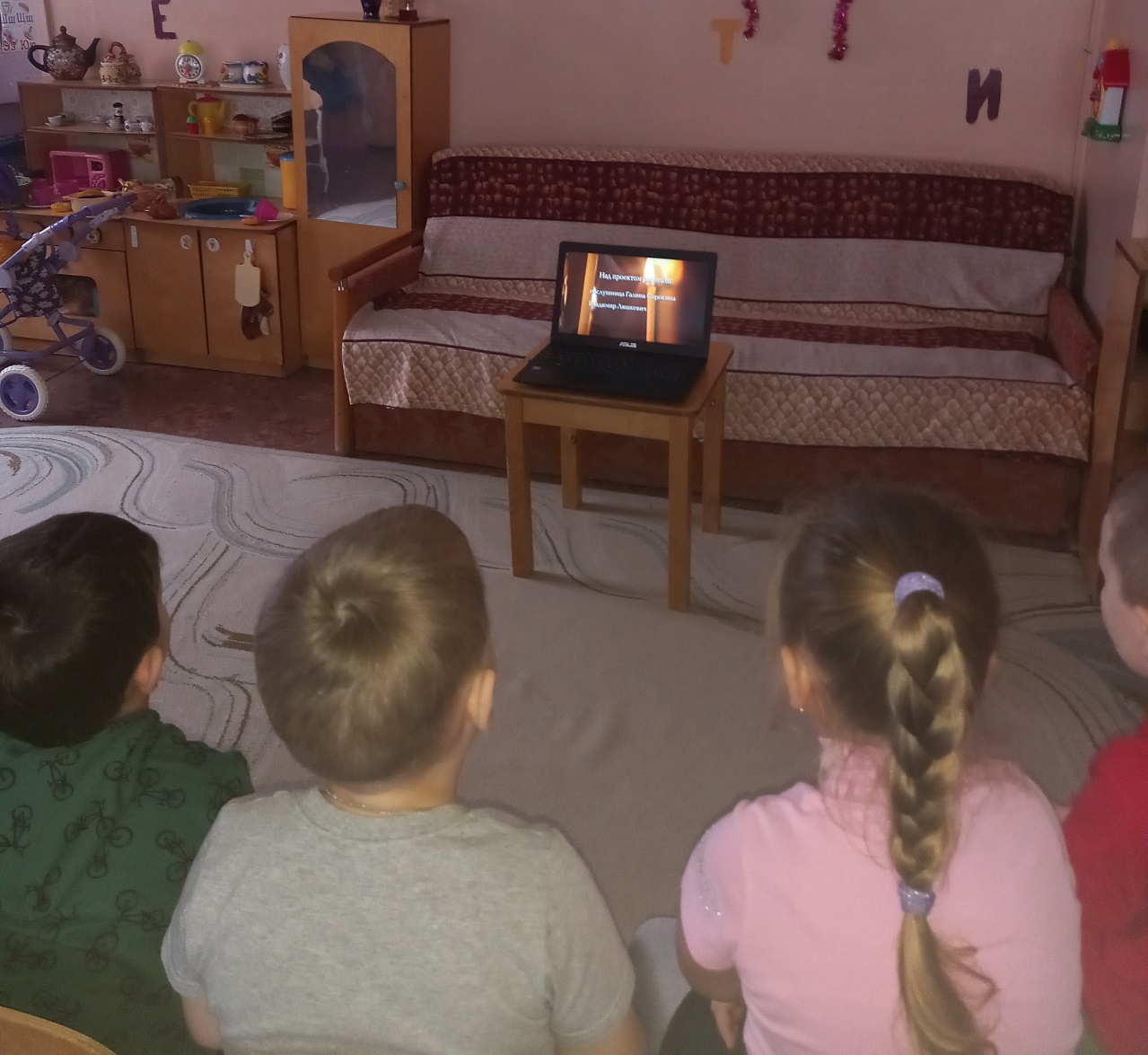 Ссылка на видео - материалhttps://yandex.ru/video/preview/?text=так%20делают%20свечи&path=wizard&parent-reqid=1641903572165295-13888386151827649391-vla1-4526-vla-l7-balancer-8080-BAL-7477&wiz_type=vital&filmId=9644856247760442696Беседа «Свечи из вощины своими руками»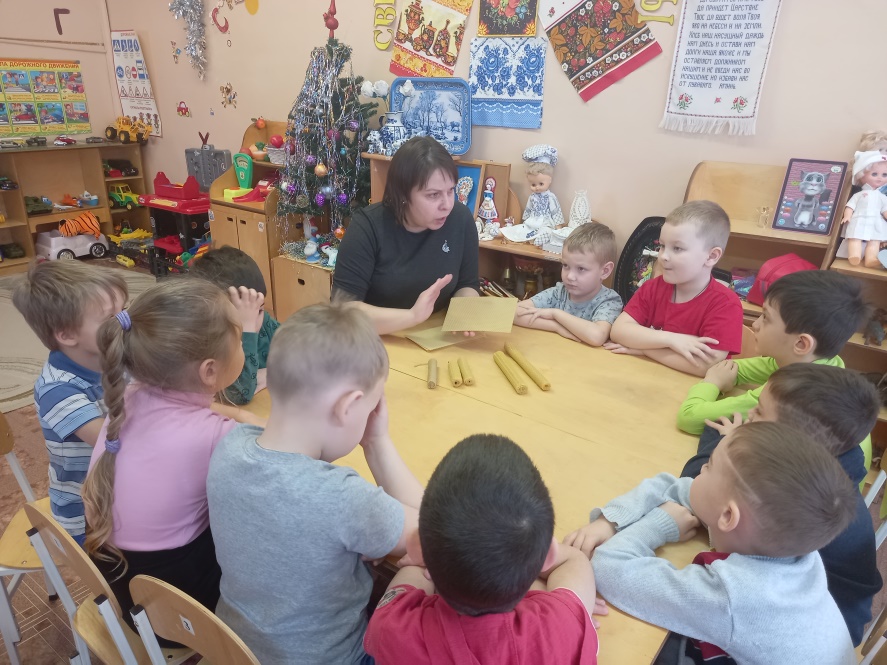 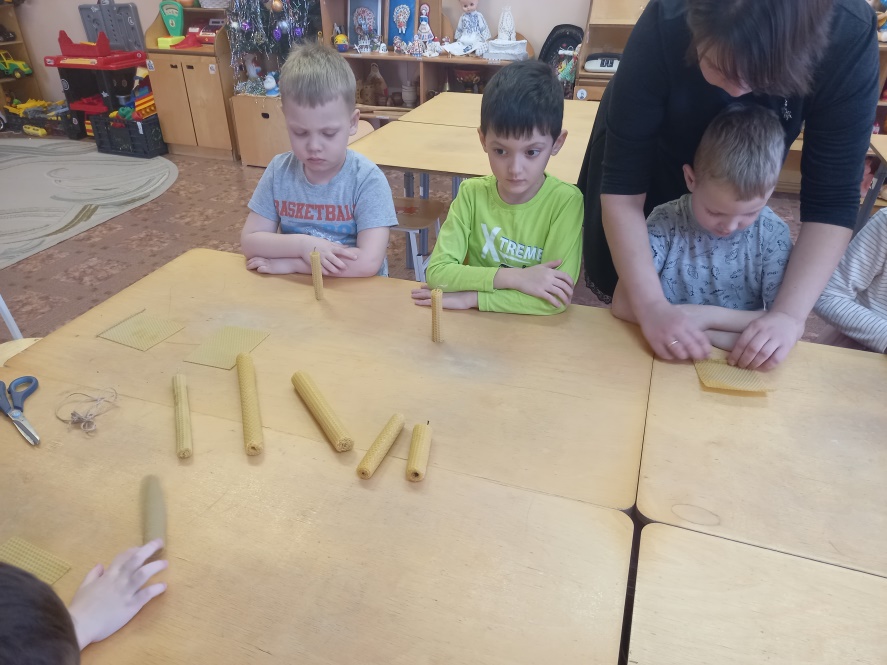 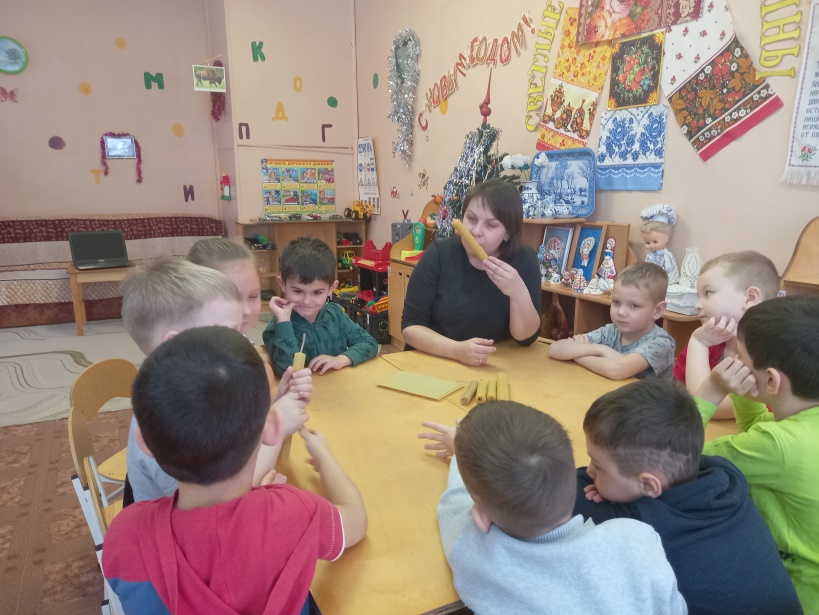 Приложение 3Технология изготовления свечи из бумаги.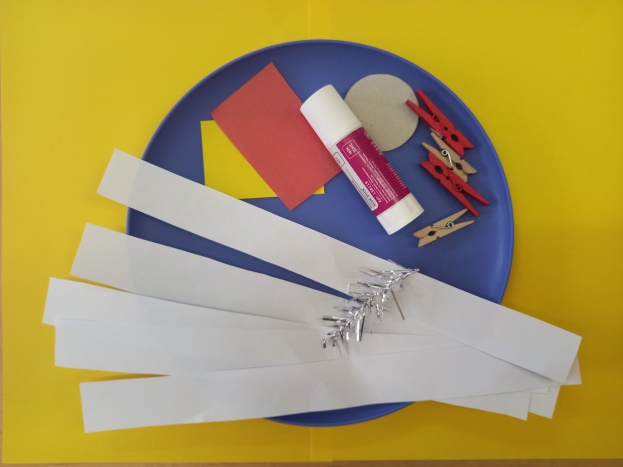 1) Материал для изготовления свечи из бумаги                                                       1)Бумага белого цвета 2 полоски                                                     (ширина 3см., длина 30 см длина 30 см.)                                                               2)Цветная бумага, красного и желтого                                                                                                                                        цветов – для пламя.                                            3) Картон-основание свечи.                                                                                                                                                                                                                                                    4) Клей-карандаш                                                                            5) Мишура-украшение.                                                               6)  Прищепка-элемент крепления к елке                                                  2)Этапы выполнения работы: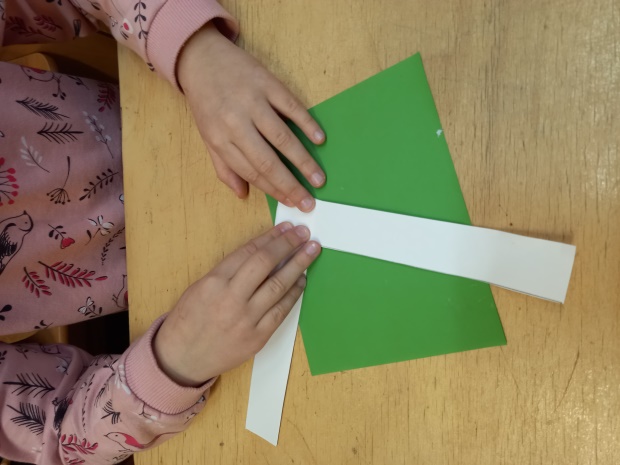                                                              Склеиваем полоски белого цвета под прямым углом.                                                   3)Начинаем складывать с нижней полосы: 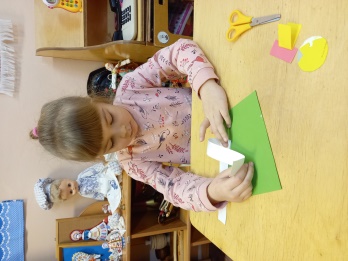 загибаем нижнюю полосу на вверх, каждый раз чередуя. 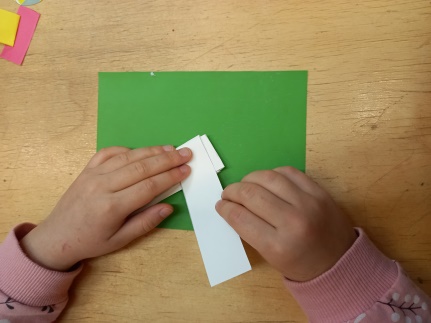                                       4)Повторяем складывания до конца, кончики  склеиваем клеем-карандашом.                                     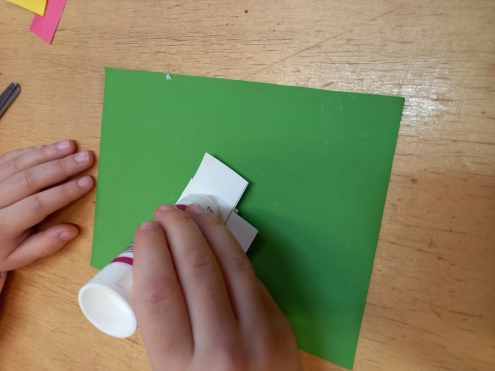 5)Приклеиваем основу из картона( предварительно вырезать круг)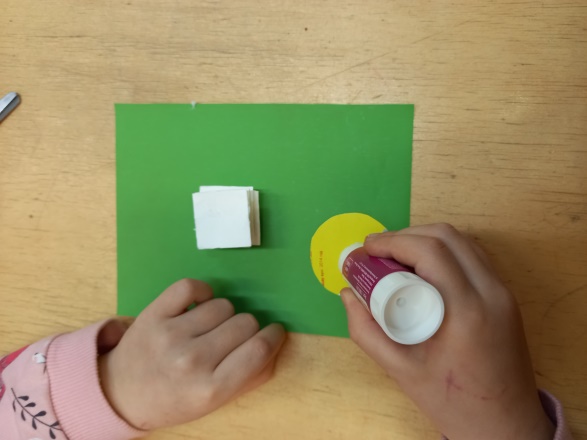 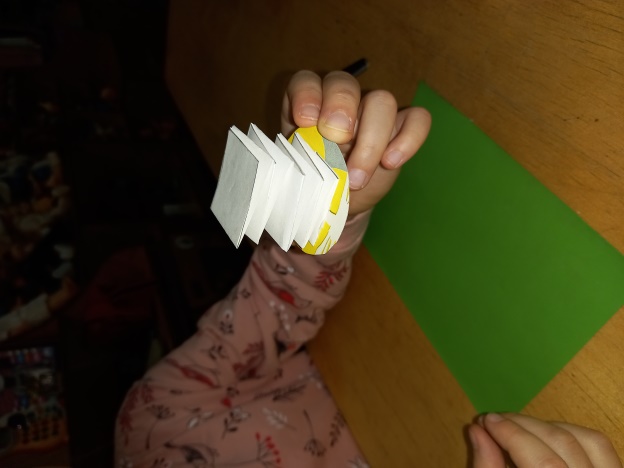 6) Вырезаем пламя из цветной бумаги, наклеиваем на заготовку.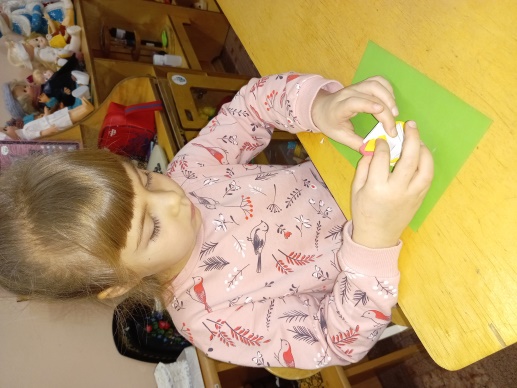 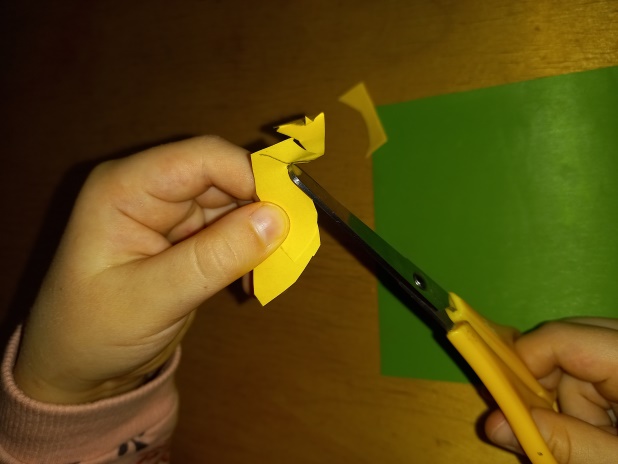 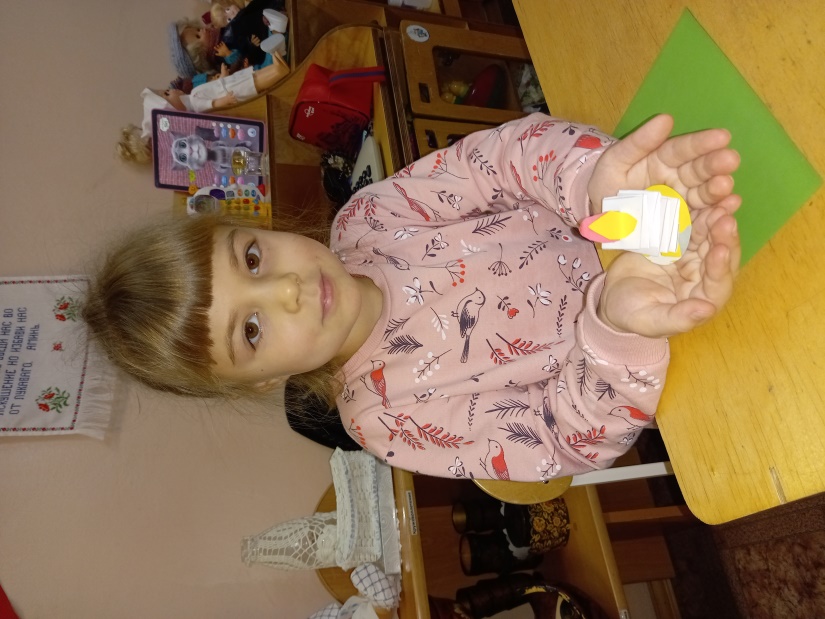 Итог: Рождественская свеча из бумаги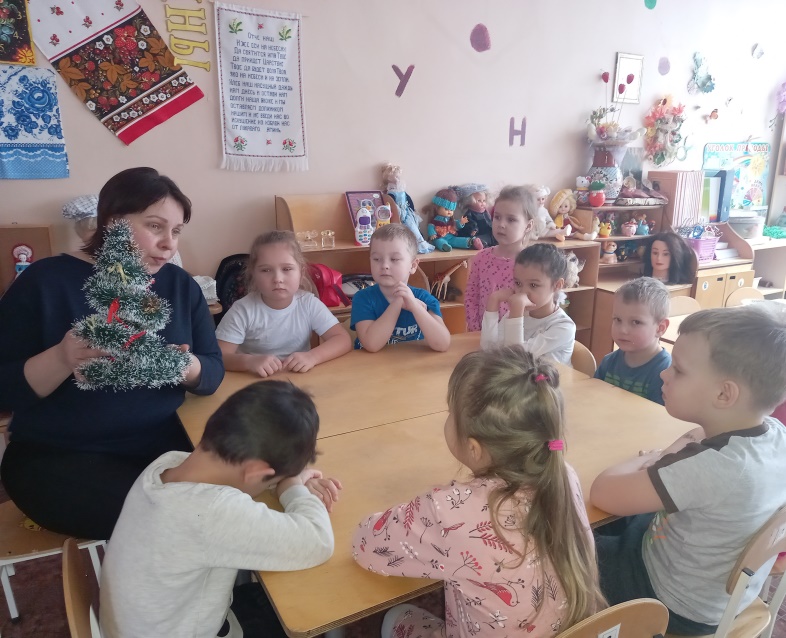 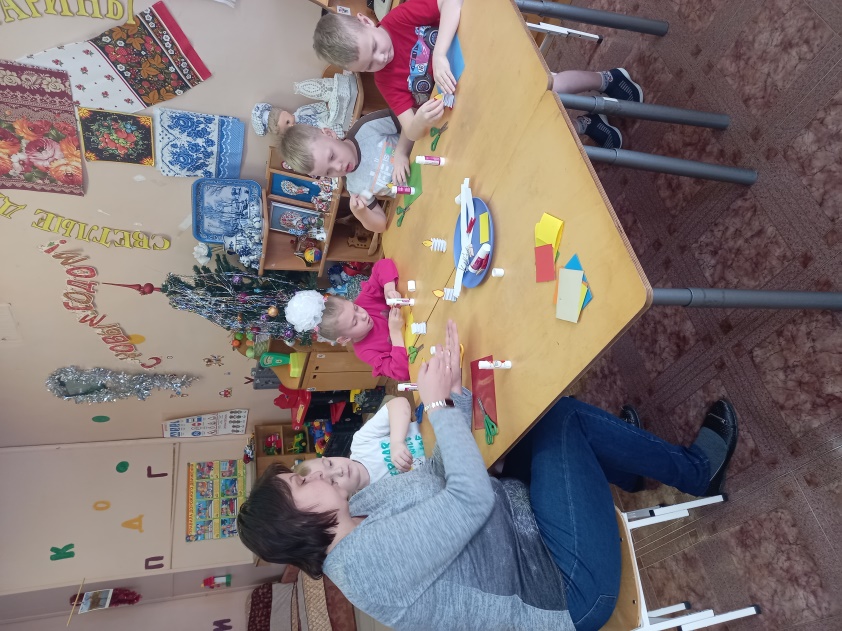 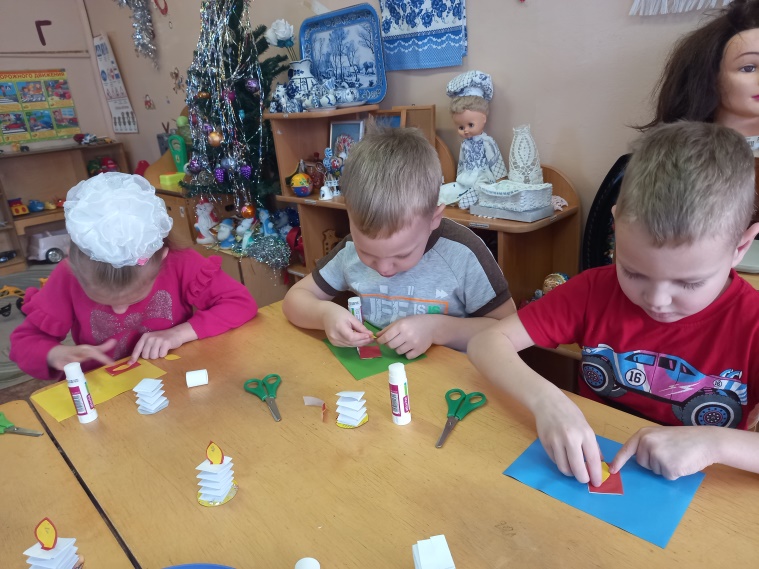 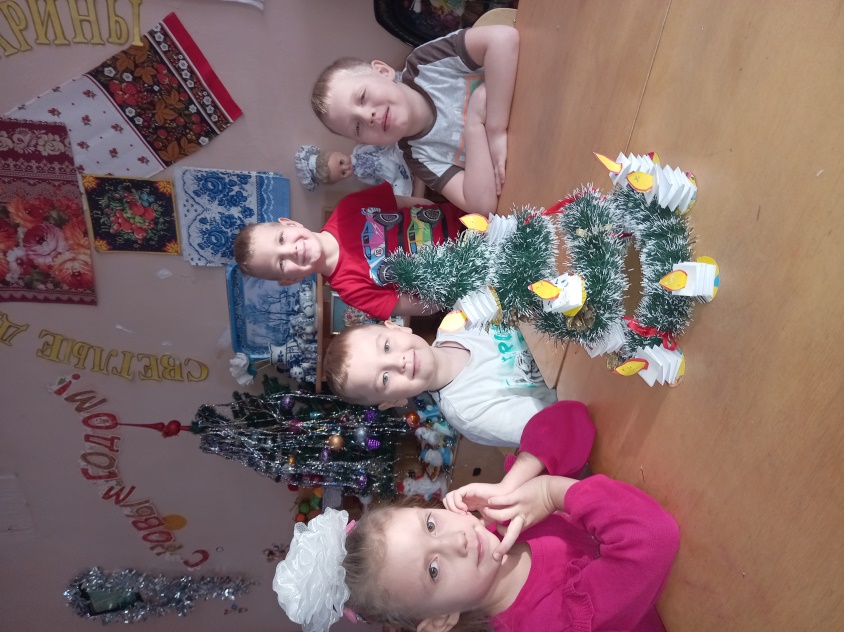 